FORMATION HISTORIQUE ET GEOGRAPHIQUE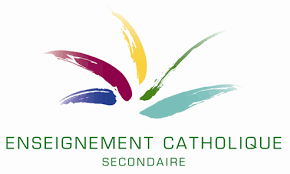 Dans ce document vous trouverez les éléments suivants :Précisions en ce qui concerne les apprentissages à mettre en place avant la fin de l’annéeContacts utilesTableaux : les essentiels des apprentissages d’ici juin 2020Notes et conseils pour utiliser efficacement les situations d’apprentissage dans le cadre de cours à distancePrécisions en ce qui concerne les apprentissages à mettre en place avant la fin de l’annéeLes essentiels des apprentissages résumés aux deux pages suivantes résultent d’un choix éclairé par des personnes de la FESeC qui ont l’expertise des programmes de la discipline, qui ont une vue globale du parcours d’apprentissage dans le secondaire et dans les différentes filières et qui contribuent depuis plusieurs années aux évaluations externes. Ces éléments sont donc ceux sur lesquels il faudra se focaliser d’ici la fin de l’année.Comment mettre en évidence les priorités des apprentissages d’ici la fin de l’année ?Parcourez les essentiels ci-dessous et repérez ceux pour lesquels vous avez déjà pu réaliser des apprentissages avant le confinement et pour lesquels vous disposez d’informations par des évaluations.Cochez ces éléments.Vous avez maintenant une vue des éléments qui n’ont pas encore été appris ou pour lesquels vous ne disposez pas d’information à propos du niveau de maitrise.Contacts utilesEn cas de problème, n’hésitez pas à prendre contactPrioritairement :Pour l’EDM : marianne.quitin@segec.bePour la formation historique et géographique (qualifiant): 
axelle.delval@segec.be ou celine.demoustier@segec.be Pour l’histoire : pascale.lambrechts@segec.be ou celine.demoustier@segec.bePour la formation géographique : marc.deprez@segec.beTableaux : les essentiels des apprentissages d’ici juin 2020Cochez ce qui a déjà été appris et validé, ce qui reste constitue les priorités d’ici la fin de l’année.Notes et conseils pour utiliser efficacement les situations d’apprentissage dans le cadre de cours à distanceDans les tableaux des « incontournables », des exemples de situations d’apprentissage sont proposés. Toutes les situations d’apprentissage sont accessibles sur https://fhg.fesec.be/apprentissage-3e-annee/ Les situations d’apprentissage s’organisent de la manière suivante :Une contextualisation (objet général de l’apprentissage)Les supports documentaires : l’accent est porté sur les outils numériques que l’élève pourra utiliser à distance.Les consignes : elles précisent ce qui est attendu de l’élève en termes de production. Cette production est le reflet du niveau de maitrise de l’apprentissage.
Il faut s’assurer que la forme de la production ne constitue pas un obstacle à sa réalisation.Un exemple de production attendue.
Attention, si les élèves n’ont pas les savoir-faire et/ou le matériel suffisants pour atteindre la production attendue, il est nécessaire d’adapter les consignes.Un exemple de structuration des acquis.
Au-delà de l’exercice d’apprentissage, il est indispensable de structurer ce qui a été appris. Il est nécessaire de donner le temps aux élèves de revenir sur ce qui a été appris. Les exemples ne reprennent pas tout le développement qui s’impose dans cette partie et qui sera fonction des prérequis variables en fonction des classes. Un exemple de grille d’évaluation. 
Attention, cette dernière ne vise pas à sanctionner les élèves, mais à vous donner des indicateurs afin d’évaluer le degré de maitrise de ce qui a été appris. SI la maitrise n’est pas suffisante, cela indique qu’il faudra revenir sur les apprentissages d’une autre manière.Conseils pour utiliser efficacement ces situations d’apprentissage dans le cadre d’un enseignement à distanceDans la situation d’apprentissage proposée, faites un copier-coller des points 2 et 3 (les documents et les consignes). Adaptez éventuellement les consignes de manière à vous assurer qu’elles sont accessibles à l’ensemble de vos élèves. Vérifiez que l’élève a les savoir-faire suffisants pour réaliser la production attendue. Si ce n’est pas le cas, prévoyez un support (procédure, assistance en ligne…) pour permettre aux élèves de réaliser la tâche.Ajoutez à ces consignes le délai pour l’envoi de la production et les modalités pour la communication de la production.La grille d’évaluation est proposée afin de vous donner les indicateurs qui vous permettront d’apprécier la qualité des apprentissages et d’envisager, si nécessaire, d’autres situations pour remédier aux éventuelles lacunes.Attendus pour le volet historique (ce que l’élève est capable de faire)Attendus pour le volet historique (ce que l’élève est capable de faire)Attendus pour le volet historique (ce que l’élève est capable de faire)CompétencesCompétencesCompétencesSituer dans le temps À l’aide d’un support de communication au choix...Situer dans le temps À l’aide d’un support de communication au choix...Par rapport aux migrations : https://fhg.fesec.be/situer-dans-le-temps-etablir-des-liens-identites-et-migrations-lexemple-des-italiens/ Associer le repère temporel à un objet étudiéCompléter une représentation du temps avec un repère temporel pertinent qui peut être mis en lien avec un objet étudié ;Par rapport aux technologies et modes de vie : https://fhg.fesec.be/techno-et-modes-de-vie-le-refrigerateur/Critiquer Sur la base d’un témoignage/point de vue inédit Critiquer Sur la base d’un témoignage/point de vue inédit Cette compétence ne doit pas être évaluée en 3eComparerSur la base de documents inéditsComparerSur la base de documents inédits     Par rapport aux migrations : https://fhg.fesec.be/comparer-identites-et-migrations-la-migration-italienne-et-les-migrants-daujourdhui/Compléter un tableau de comparaisonRelever d’une manière ou d’une autre des ressemblances/différences entre documents ;      Par rapport aux technologies et modes de vie :  https://fhg.fesec.be/comparer-des-conditions-de-travail/ConceptsConceptsConceptsMigrationIdentité culturelleDéveloppementMigrationIdentité culturelleDéveloppementRelever d’une manière ou d’une autre en élément en lien avec le concept dans un document ;Illustrer les caractéristiques du concept par un exemple vu au cours. Connaissances relatives aux repères temporels par thématiqueConnaissances relatives aux repères temporels par thématiqueConnaissances relatives aux repères temporels par thématiqueMigrations et identité culturelleDater ou associer les faits/phénomènes suivants à une date :1780-1880 : première révolution industrielle, 1870-1970 : 2e Révolution industrielle, 14-18 : 1re Guerre mondiale, 39-45 : 2e Guerre mondiale, 1985 : accords de Schengen (signature), 1989 : chute du mur De BerlinDater ou associer les faits/phénomènes suivants à une date :1780-1880 : première révolution industrielle, 1870-1970 : 2e Révolution industrielle, 14-18 : 1re Guerre mondiale, 39-45 : 2e Guerre mondiale, 1985 : accords de Schengen (signature), 1989 : chute du mur De BerlinTechnologies et modes de vieDater ou associer les faits/phénomènes suivants à une date :1700 : Révolution agricole, 1780-1880 : 1er Révolution industrielle, 1870-1970 : 2e Révolution industrielle, 1970 : Révolution post-industrielleGénéralisation de quelques inventions technologiques : 1800 : Machine à vapeur, 1914 : Le chemin de fer, 1920 : L'électricité, 1950 : L'automobile, 1980 : L'avion, 1970 : Le nucléaire, 1980 : L'ordinateur personnel, 1990 : InternetDater ou associer les faits/phénomènes suivants à une date :1700 : Révolution agricole, 1780-1880 : 1er Révolution industrielle, 1870-1970 : 2e Révolution industrielle, 1970 : Révolution post-industrielleGénéralisation de quelques inventions technologiques : 1800 : Machine à vapeur, 1914 : Le chemin de fer, 1920 : L'électricité, 1950 : L'automobile, 1980 : L'avion, 1970 : Le nucléaire, 1980 : L'ordinateur personnel, 1990 : InternetAttendus pour le volet géographique (ce que l’élève est capable de faire en autonomieAttendus pour le volet géographique (ce que l’élève est capable de faire en autonomieCompétencesCompétencesPositionner et situer des objets dans l’espaceSur la base de représentations de l’espace …Par rapport à l’étalement urbainhttps://fhg.fesec.be/letalement-urbain-le-cas-de-philippeville/… annoter une carte pour mettre en évidence l’évolution d’un espace du fait de l’urbanisation… rédiger un texte pour décrire l’évolution d’un espace urbain ou périurbain en utilisant des repères qui limitent ou organisent cette évolution. Par rapport aux migrationshttps://fhg.fesec.be/decrire-une-repartition-spatiale-selection-de-reperes-spatiaux-le-cas-de-la-population-etrangere-en-belgique/… annoter une carte ou rédiger un texte pour mettre en évidence des foyers de population à l’échelle de la Belgique ou du monde.Etablir l’existence de liens entre des composantes du territoireSur la base de documents variés, y compris des représentations de l’espace …Par rapport à l’étalement urbainhttps://fhg.fesec.be/etablir-des-liens-entre-des-composantes-du-territoire-le-cas-de-levolution-de-la-las-vegas/…rédiger un court texte qui justifie pourquoi un espace urbanisé se développe dans certaines directions en prenant en compte l’environnement naturel et humainPar rapport aux migrationshttps://fhg.fesec.be/etablir-des-liens-entre-les-composantes-du-territoire-flux-migratoires-et-conditions-de-vie-le-cas-de-la-belgique/… sélectionner une carte ou la commenter pour mettre en évidence des différences de conditions de vie entre des espaces de départ et d’arrivée des migrations.Connaissances relatives aux repères spatiaux et aux concepts par thématiqueConnaissances relatives aux repères spatiaux et aux concepts par thématiqueConceptsPar rapport à l’étalement urbainRédiger un texte pour commenter les effets de l’urbanisation sur l’espace et les effets du milieu naturel sur l’urbanisation.Par rapport aux migrationsRédiger un texte pour commenter des flux de population en précisant la direction du flux, son intensité et en faisant le lien entre les conditions de vie au lieu de départ et d’arrivée.Repères spatiaux Nommer les repères figurés sur une carte (repérer) les éléments suivants : équateur, tropiques, mers/océans, zones climatiques intertropicale et tempérée, les continents, les limites politiques de la Belgique + utiliser les orientations cardinales